May we contact your present employer?   Yes   NoEMPLOYMENT HISTORY CONTINUEDSKILLSGENERAL INFORMATIONREFERENCESCERTIFICATE OF APPLICANTBEFORE SUBMITTING YOUR APPLICATION, PLEASE CHECK TO SEE THAT YOU HAVE:Listed correctly your phone number or number where you can be contacted.Listed your zip code correctly.Given complete information on your training, education and work experience relevant to position.Signed and dated your application.  Unsigned applications will not be processed.An Equal Opportunity EmployerPERSONAL DATAEDUCATION Human ResourcesPHONE:  (910) 893-7567FAX:  (910) 814-0350Employer:Address:Address:Phone:Job Title:Name of Supervisor:Name of Supervisor:No. Supervised by you:Date Employed (mo/yr):Starting Salary:$        per      Ending Salary:$       per      Reason for leaving:Date Separated (mo/yr):Job Duties:  (be specific)       Job Duties:  (be specific)       Job Duties:  (be specific)       Full Time   # Years     # MonthsPart Time   # Years     # MonthsIf part time, # of hours per week:     Employer:Address:Address:Phone:Job Title:Name of Supervisor:Name of Supervisor:No. Supervised by you:Date Employed (mo/yr):Starting Salary:$        per      Ending Salary:$       per      Reason for leaving:Date Separated (mo/yr):Job Duties:  (be specific)       Job Duties:  (be specific)       Job Duties:  (be specific)       Full Time   # Years     # MonthsPart Time   # Years     # MonthsIf part time, # of hours per week:     Employer:Address:Address:Phone:Job Title:Name of Supervisor:Name of Supervisor:No. Supervised by you:Date Employed (mo/yr):Starting Salary:$        per      Ending Salary:$       per      Reason for leaving:Date Separated (mo/yr):Job Duties:  (be specific)       Job Duties:  (be specific)       Job Duties:  (be specific)       Full Time   # Years     # MonthsPart Time   # Years     # MonthsIf part time, # of hours per week:     Employer:Address:Address:Phone:Job Title:Name of Supervisor:Name of Supervisor:No. Supervised by you:Date Employed (mo/yr):Starting Salary:$        per      Ending Salary:$       per      Reason for leaving:Date Separated (mo/yr):Job Duties:  (be specific)       Job Duties:  (be specific)       Job Duties:  (be specific)       Full Time   # Years     # MonthsPart Time   # Years     # MonthsIf part time, # of hours per week:     Employer:Address:Address:Phone:Job Title:Name of Supervisor:Name of Supervisor:No. Supervised by you:Date Employed (mo/yr):Starting Salary:$        per      Ending Salary:$       per      Reason for leaving:Date Separated (mo/yr):Job Duties:  (be specific)       Job Duties:  (be specific)       Job Duties:  (be specific)       Full Time   # Years     # MonthsPart Time   # Years     # MonthsIf part time, # of hours per week:     State briefly why you are applying for this position:List fields of work for which you are licensed, registered or certified, giving date(s) and source(s) of issuance.  List fields of work for which you are licensed, registered or certified, giving date(s) and source(s) of issuance.  If the position applied for calls for specific courses, please indicate those taken and credit hours received.If the position applied for calls for specific courses, please indicate those taken and credit hours received.Please check all that apply and that you would be able to use immediately upon employment :Please check all that apply and that you would be able to use immediately upon employment : Driver's license Number        State           List states you have been licensed to drive in the past 7 years   Computer Software (please list):       Adding machine/calculator Typing (     /wpm)      Shorthand/Speedwriting (     /wpm)       Other (please list)       When will you be available for employment?      Are you a United States Citizen or legal alien authorized to work in the ?   Yes   NoIf you are subject to Selective Service Registration Requirement, are you in compliance?   Yes   NoAre you seeking:   Full Time   Part-time   TemporaryDo you now work for ?   Yes   NoAre you a former Harnett County Employee?   Yes   NoIf yes, please indicate Department:        Date terminated:       Reason for termination:       Are you related by blood or marriage to any person now employed by ?   Yes   NoIf yes, indicate Name:  Department:      Do you have any health problems or physical limitations that would prevent you from performing the job for which you are applying?   Yes   NoIf yes, please explain:       Have you ever been convicted of an offense against the law or forfeited or been denied a fidelity bond? Yes   NoIf yes, please explain:       (additional information may be submitted on a supplemental sheet)Note:  A conviction record will not necessarily exclude you from employment.  Factors such as age at time of offense, rehabilitation efforts, how recent the offense, nature of the crime and type of job for which you are applying will be considered.List three persons who are not related to you who have definite knowledge of your qualifications for the position for which you are applying such as co-workers, teachers, etc.  DO NOT repeat the names of supervisors previously listed.List three persons who are not related to you who have definite knowledge of your qualifications for the position for which you are applying such as co-workers, teachers, etc.  DO NOT repeat the names of supervisors previously listed.List three persons who are not related to you who have definite knowledge of your qualifications for the position for which you are applying such as co-workers, teachers, etc.  DO NOT repeat the names of supervisors previously listed.NamesAddressPhoneI certify that, to the best of my knowledge and belief, the statements given truly represent my background and experience.  In addition, I give the following Authorization to Release information:  I hereby authorize my previous employers, personal references listed, and other persons or institutions shown on my application to provide  any information requested.  I further authorize  to conduct a Police and Court Records investigation of my background.  I understand that false information may be grounds for rejection of my application and (or) dismissal if I am employed.Applicant's Signature:  __________________________________________________  Date:  _____________                                          (unsigned applications will not be processed)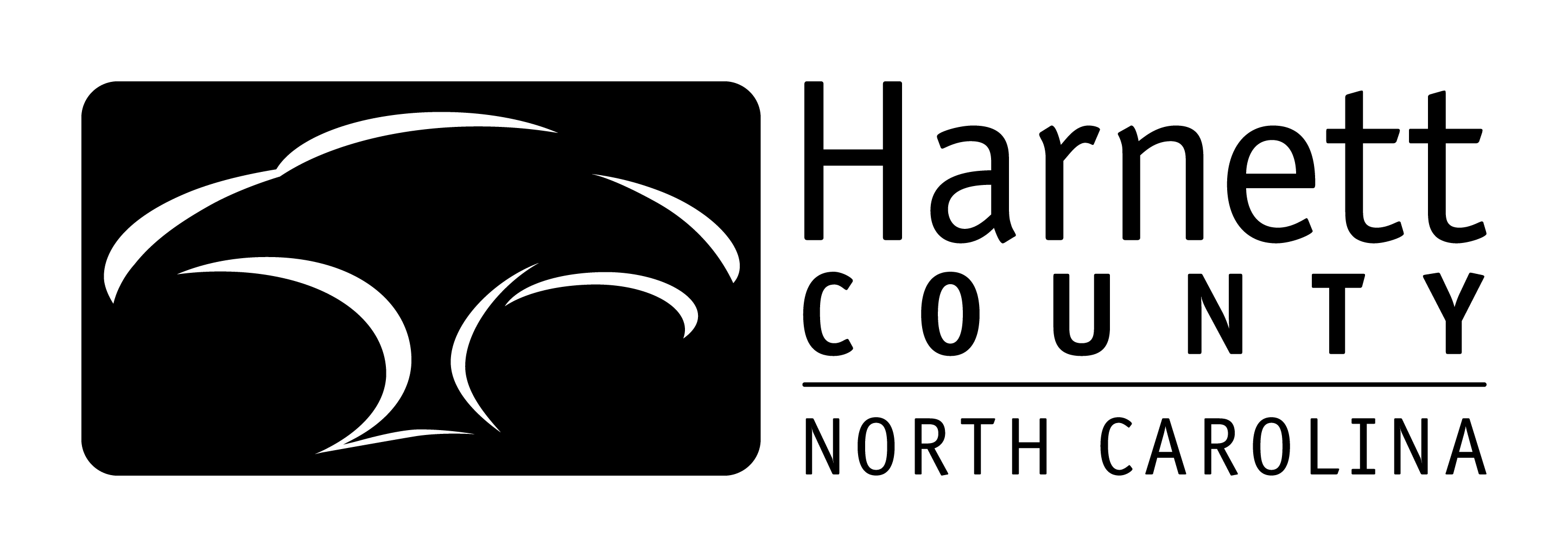 